Comprehension Checks / Контрольная работаЗадание 1 			Interpretive Reading    Can-Do Statement: I can understand statements about transportation.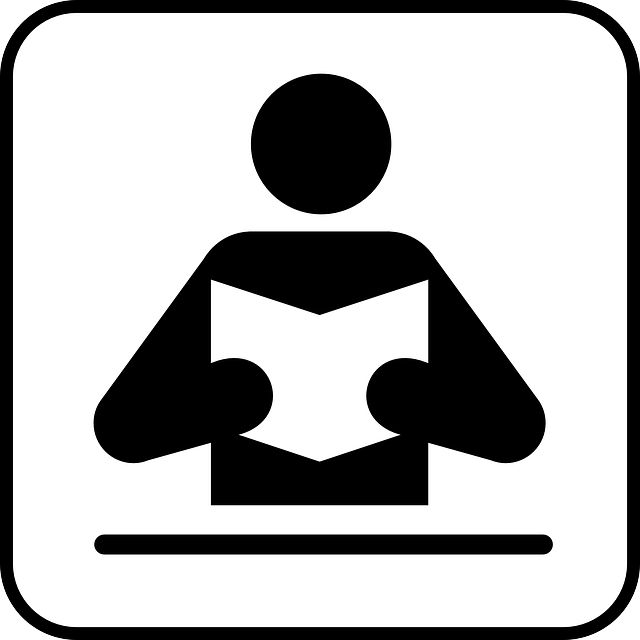 Directions: Answer the questions in Russian based on information in the news item about Moscow transportation.=====================================================================Interpretive Reading:
Answer in Russian sentences the questions about transportation in Moscow.Почему в Москве удобно пользоваться автобусом?Какой самый популярный вид транспорта?Где больше всего автобусных маршрутов?Где в Москве практически нет автобусов? Почему?На каких видов транспорта можно ездить в центре Москвы?
____________________________________________________________________________________________________________________________________________________________________________________________________________________________________________________________________________________________________________________________________________________________________________________________________________________________________________________________________________________________________________________________________________________________________________________________________________________________________________________________________________________________________________Задание 2Can-do statement:	I can talk about plans for an outing. (IS)Planning an excursionDirections: Сall a partner to plan an excursion in Moscow or in your town.  Take turns asking questions such as when to go, what the weather forecast is, where to go, how to get there, what you can do or see there, where and what you can eat, what to bring, where to meet, how much time to spend on the excursion, what to do afterwards.Some expressions that you and your partner might want to include:Ты не хочешь....?Что можно увидеть....?На каком виде транспорта....?Где встретиться?В котором часу?Что нужно взять с собой?Задание 3 			Первые впечатления о МосквеСan-do statement at IL level: I can write a short article that includes information about my first impressions of Moscow. Directions: You have been asked to contribute another short article for the online newspaper at Dasha’s mother’s school. They are curious to find out about your first impressions of Moscow and life with Dasha’s family. Write 300-350 words about your arrival and your first weeks in Moscow, based on what you have seen in the e-blog messages.  Your article should include brief descriptions and information on the following topics: Прибытие в Москву, аэропорт, дорога и транспорт домой, дома у Кузнецовых, экскурсии по Москве и Московский транспорт.You may want to make use of the following constructions in writing your article: Интересно, что....Меня удивило/удивила...Мне нравится....Я узнал/узнала...Я хочу больше узнать о....________________________________________________________________________________________________________________________________________________________________________________________________________________________________________________________________________________________________________________________________________________________________________________________________________________________________________________________________________________________________________________________________________________________________________________________________________________________________________________________________________________________________________________________________________________________________________________________________________________________________________________________________________________________________________________________________________________________________________________________________________________________________________________________________________________________________________________________________________________________________________________________________________________________________________________________________________________________________________________________________________________________________________________________________________________________________________________________________________________________________________________________________________________________________________________________________________________________________________________________________________________________________________________________________________________________________________________________________________________________________________________________________________________________________________________________________________________________________________________________________________________________________________________________________________________________________________________________________________________________________________________________________________________________________________________________________________________________________________________________________________________________________________________________________________________________________________________________________STUDENT PROGRAM LEARNING PLAN 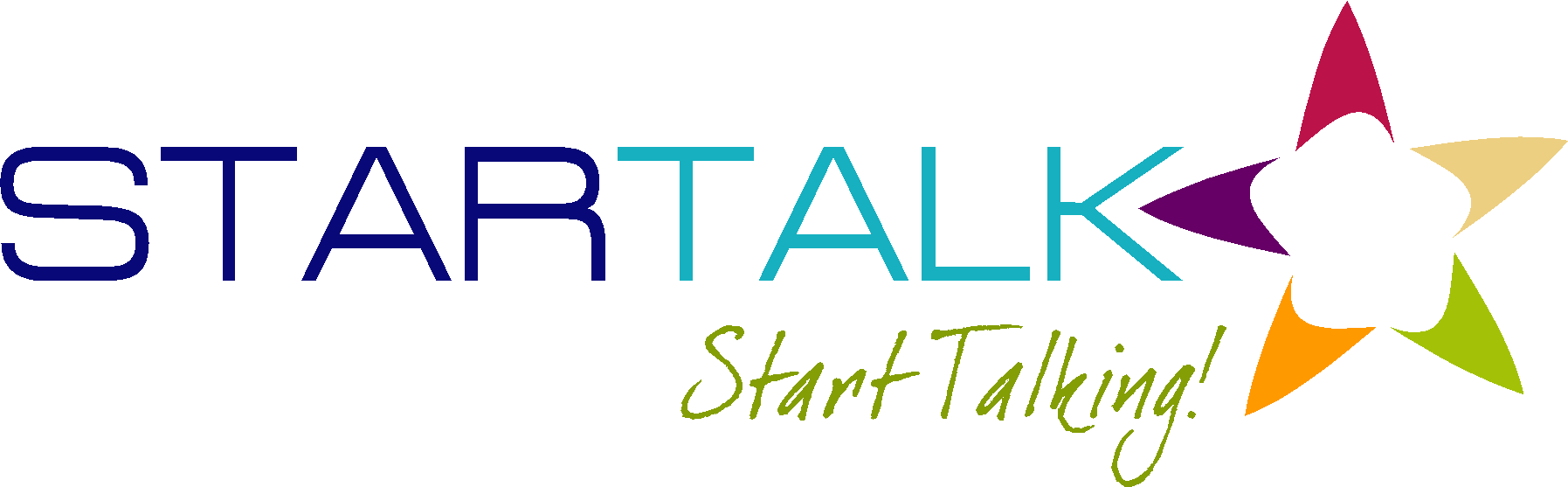 Module 2 Learning Plan #6Indicate what learners need to know and understand to meet the Lesson Can-Do statements above. Add additional learning episodes as needed by copying a learning episode box.Автобусы МосквыВ настоящее время в  Москве  более тысячи маршрутов, по которым ездят городские автобусы. На автобусе можно добраться до самого удаленного места от метро в разросшейся Москве.Поскольку все равно самым популярным видом общественного транспорта в Москве является метро, большинство автобусных маршрутов ведут туда, где метро ещё нет. Поэтому в центре (где метро “на каждом шагу”) автобусы почти не ездят. Их «вытеснили» маршрутные такси и более экономичные троллейбусы.Date: Grade Range of Learners:Grade Range of Learners:Pre-college studentsTargeted Performance Level: IMTime Allotted for This Learning Plan:  Time Allotted for This Learning Plan:  Time Allotted for This Learning Plan:  90 min90 min90 min90 minLesson Can-Do StatementsIdentify specific Lesson Can-Do statement(s) from the Program Can-Do statements in the Curriculum Template (column 2) that are appropriate for and specific to this learning plan.I can understand statements about transportation. (IR)I can write a short article that includes information about my first impressions of Moscow. (PW)I can talk about plans for an outing. (IS)             Culture   Content     LanguageRussian transportationMaking plans in RussiaRussian transportationMaking plans in RussiaKinds of transportation in MoscowFinding out about weather, appropriate transport, food, etc.Kinds of transportation in MoscowFinding out about weather, appropriate transport, food, etc.Kinds of transportation in MoscowFinding out about weather, appropriate transport, food, etc.Маршруты автобусов, популярные виды транспортаНа каком виде транспорта....? Где встретиться? В котором часу? Что нужно взять с собой?Маршруты автобусов, популярные виды транспортаНа каком виде транспорта....? Где встретиться? В котором часу? Что нужно взять с собой?EPISODE # 1EPISODE # 1Number of minutesfor this episode:  30STAGE 1Lesson Can-Do Statement(s) Addressed:  See box aboveSTAGE 2Check for LearningTask or activity learners will do to provide evidence that they are making progress toward the Lesson Can-Do statement(s). STAGE 2Check for LearningTask or activity learners will do to provide evidence that they are making progress toward the Lesson Can-Do statement(s). STAGE 2Check for LearningTask or activity learners will do to provide evidence that they are making progress toward the Lesson Can-Do statement(s). I can understand statements about transportation. (IR)After reading the text the learners will write three facts they learned.After reading the text the learners will write three facts they learned.After reading the text the learners will write three facts they learned.STAGE 3Enabling Activities Tasks that lead learners to demonstrate what they can do with what they know. STAGE 3Enabling Activities Tasks that lead learners to demonstrate what they can do with what they know. STAGE 3Enabling Activities Tasks that lead learners to demonstrate what they can do with what they know. STAGE 3Enabling Activities Tasks that lead learners to demonstrate what they can do with what they know. Learners will read the news report about Moscow transportation. Then they will complete the tasks. They also might use the questions provided for the text.Learners will read the news report about Moscow transportation. Then they will complete the tasks. They also might use the questions provided for the text.Learners will read the news report about Moscow transportation. Then they will complete the tasks. They also might use the questions provided for the text.Learners will read the news report about Moscow transportation. Then they will complete the tasks. They also might use the questions provided for the text.Differentiation StrategiesAdjustments to  instruction or activities to meet learner needs based on age, readiness, process, or output.Differentiation StrategiesAdjustments to  instruction or activities to meet learner needs based on age, readiness, process, or output.Differentiation StrategiesAdjustments to  instruction or activities to meet learner needs based on age, readiness, process, or output.Differentiation StrategiesAdjustments to  instruction or activities to meet learner needs based on age, readiness, process, or output.EPISODE # 2EPISODE # 2Number of minutesfor this episode:  30STAGE 1Lesson Can-Do Statement(s) Addressed:  See box aboveSTAGE 2Check for LearningTask or activity learners will do to provide evidence that they are making progress toward the Lesson Can-Do statement(s). STAGE 2Check for LearningTask or activity learners will do to provide evidence that they are making progress toward the Lesson Can-Do statement(s). STAGE 2Check for LearningTask or activity learners will do to provide evidence that they are making progress toward the Lesson Can-Do statement(s). I can talk about plans for an outing. (IS)Learners will role play a phone conversation with 
their partners and make plans.Learners will role play a phone conversation with 
their partners and make plans.Learners will role play a phone conversation with 
their partners and make plans.STAGE 3Enabling Activities Tasks that lead learners to demonstrate what they can do with what they know. STAGE 3Enabling Activities Tasks that lead learners to demonstrate what they can do with what they know. STAGE 3Enabling Activities Tasks that lead learners to demonstrate what they can do with what they know. STAGE 3Enabling Activities Tasks that lead learners to demonstrate what they can do with what they know. Learners will call a partner to plan an excursion in Moscow or in their own town.  They will take turns asking questions such as when to go, what the weather forecast is, where to go, how to get there, what they can do or see there, where and what they can eat, what to bring, where to meet, how much time to spend on the excursion, what to do afterwards.Learners will call a partner to plan an excursion in Moscow or in their own town.  They will take turns asking questions such as when to go, what the weather forecast is, where to go, how to get there, what they can do or see there, where and what they can eat, what to bring, where to meet, how much time to spend on the excursion, what to do afterwards.Learners will call a partner to plan an excursion in Moscow or in their own town.  They will take turns asking questions such as when to go, what the weather forecast is, where to go, how to get there, what they can do or see there, where and what they can eat, what to bring, where to meet, how much time to spend on the excursion, what to do afterwards.Learners will call a partner to plan an excursion in Moscow or in their own town.  They will take turns asking questions such as when to go, what the weather forecast is, where to go, how to get there, what they can do or see there, where and what they can eat, what to bring, where to meet, how much time to spend on the excursion, what to do afterwards.Differentiation StrategiesAdjustments to  instruction or activities to meet learner needs based on age, readiness, process, or output.Differentiation StrategiesAdjustments to  instruction or activities to meet learner needs based on age, readiness, process, or output.Differentiation StrategiesAdjustments to  instruction or activities to meet learner needs based on age, readiness, process, or output.Differentiation StrategiesAdjustments to  instruction or activities to meet learner needs based on age, readiness, process, or output.EPISODE # 3EPISODE # 3Number of minutesfor this episode:  30STAGE 1Lesson Can-Do Statement(s) Addressed:  See box aboveSTAGE 2Check for LearningTask or activity learners will do to provide evidence that they are making progress toward the Lesson Can-Do statement(s). STAGE 2Check for LearningTask or activity learners will do to provide evidence that they are making progress toward the Lesson Can-Do statement(s). STAGE 2Check for LearningTask or activity learners will do to provide evidence that they are making progress toward the Lesson Can-Do statement(s). I can write a short article that includes information about my first impressions of Moscow. (PW)Learners will pretend they are exchange students and will write a short article for a Russian school newspaper about their impressions.Learners will pretend they are exchange students and will write a short article for a Russian school newspaper about their impressions.Learners will pretend they are exchange students and will write a short article for a Russian school newspaper about their impressions.STAGE 3Enabling Activities Tasks that lead learners to demonstrate what they can do with what they know. STAGE 3Enabling Activities Tasks that lead learners to demonstrate what they can do with what they know. STAGE 3Enabling Activities Tasks that lead learners to demonstrate what they can do with what they know. STAGE 3Enabling Activities Tasks that lead learners to demonstrate what they can do with what they know. Learners will be asked to contribute another short article for the online newspaper at Dasha’s mother’s school. They are curious to find out about learner’s first impressions of Moscow and life with Dasha’s family. Write 300-350 words about their arrival and their first weeks in Moscow, based on what have seen in the e-blog messages.  The article should include brief descriptions and information provided in the task.Learners will be asked to contribute another short article for the online newspaper at Dasha’s mother’s school. They are curious to find out about learner’s first impressions of Moscow and life with Dasha’s family. Write 300-350 words about their arrival and their first weeks in Moscow, based on what have seen in the e-blog messages.  The article should include brief descriptions and information provided in the task.Learners will be asked to contribute another short article for the online newspaper at Dasha’s mother’s school. They are curious to find out about learner’s first impressions of Moscow and life with Dasha’s family. Write 300-350 words about their arrival and their first weeks in Moscow, based on what have seen in the e-blog messages.  The article should include brief descriptions and information provided in the task.Learners will be asked to contribute another short article for the online newspaper at Dasha’s mother’s school. They are curious to find out about learner’s first impressions of Moscow and life with Dasha’s family. Write 300-350 words about their arrival and their first weeks in Moscow, based on what have seen in the e-blog messages.  The article should include brief descriptions and information provided in the task.Differentiation StrategiesAdjustments to  instruction or activities to meet learner needs based on age, readiness, process, or output.Differentiation StrategiesAdjustments to  instruction or activities to meet learner needs based on age, readiness, process, or output.Differentiation StrategiesAdjustments to  instruction or activities to meet learner needs based on age, readiness, process, or output.Differentiation StrategiesAdjustments to  instruction or activities to meet learner needs based on age, readiness, process, or output.MATERIALS NEEDEDWhat supplies and materials will you need to successfully implement this learning plan?PERSONAL REFLECTIONHow did this lesson go? What could you do to improve this learning plan if you do these activities again?